НОШЕНИЕ ПОДГУЗНИКОВ И РЕЧЬ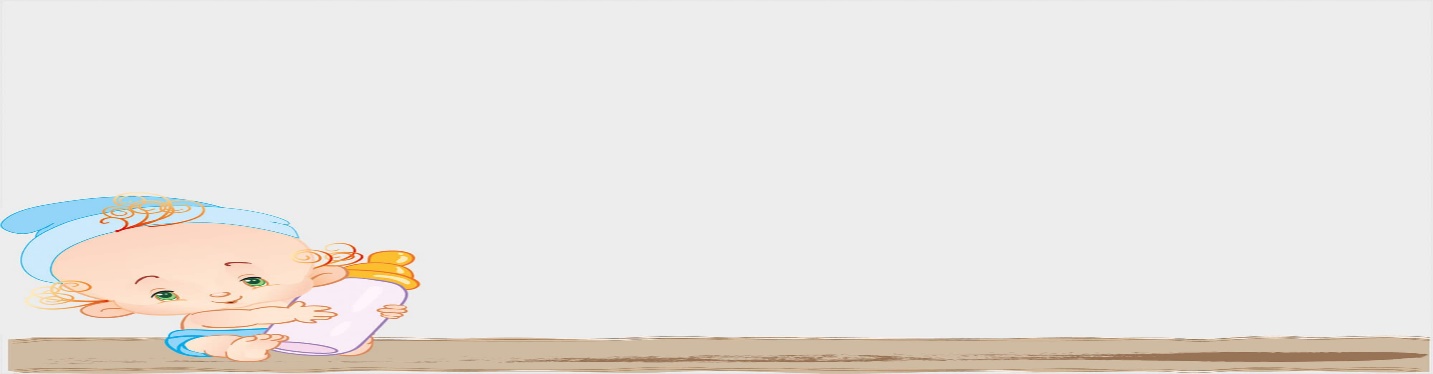 Очень много ведется споров о вреде и пользе подгузников. Тема подгузников и развития речи прорабатывается достаточно давно. Так, например, немецкие и американские ученые считают, что имеется прямая взаимосвязь между интенсивностью и длительностью ношения подгузников и развитием навыков и речи детей. По данным этих специалистов около 67 процентов нормотипичных малышей, использующих подгузники до трех лет, имели разнообразные задержки бытовых навыков и речи.Наши нейропсихологии, обладающие значительным практическим опытом, также согласны, что имеется существенная тенденция к задержке речи при длительном ношении подгузников.Так по каким же причинам это возможно?Дело в том, что в младенческом возрасте у ребенка работает физиологический механизм ощущения комфорта и дискомфорта, являющийся реакцией на внешние воздействия. Осуществляется данный механизм посредством рефлекторной работы органов чувств: от влажности, изменения температуры, прикосновений раздражаются рецепторы кожи и сразу передают в продолговатый мозг сигнал, после чего сигнал продвигается выше в мозг рептильный, где он обрабатывается и генерируется крик, сигнализирующий о происходящих переменах.Эти первичные импульсы малыш встраивает в собственную систему базальной регуляции физиологических отправлений, а далее на них реагирует значимый взрослый. Если же ребенок в подгузнике, впитывающем влагу и не дающем ощущения изменений температур, мозг не тренируется в распознавании данных сигналов.Ребенок более взрослый, пользующийся подгузником, соответственно не стремится к контролю, из-за этого происходит задержка в формировании сигналов о том, что необходимо в туалет ходить вовремя.Отвечающие за это мозговые системы (базальный лоб, большой двигательный путь и подкорковые ядра) также отвечают и за появление речи, когда малыш проявляет речевую активность, за взрослым эмоционально повторяет слова.В подгузнике ребенок более пассивен, обладает сниженной поисковой активностью, а это тормозит речевое развитие.Конечно, это не указывает на то, что совсем не нужно пользоваться подгузниками и на то, что применение подгузников влияет на всевозможные речевые проблемы.Однако стоит это учитывать и придерживаться золотой середины. Старайтесь дома не надевать малышу подгузник, летом на прогулке пусть бегает в трусиках, ну а зимой носим подгузник.Составила учитель-логопед Левшина О.В.10.02.2022г.